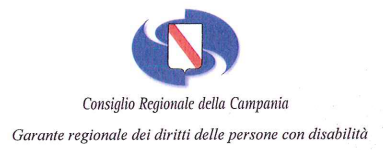 Oggetto: Protocollo d’intesa tra i Centri di Servizio di Volontariato della Campania e il Garante dei diritti delle persone con disabilità della Regione Campania.PREMESSOche il D.lgs. 117/2017 ha riconosciuto ai Centri di Servizio del Volontariato un ruolo istituzionale di organizzazione, gestione ed erogazione servizi di supporto tecnico, formativo ed informativo per promuovere e rafforzare la presenza ed il ruolo dei volontari negli enti di Terzo settore; CONSIDERATOche i Centri di Servizio per il Volontariato della Campania e il Garante dei diritti delle persone con disabilità della Regione Campania possono, nell’ambito delle rispettive competenze, operare in maniera sinergica al fine di rendere ottimali ed efficaci le azioni rivolte a promuovere, valorizzare e supportare attività di volontariato per l’inclusione di persone con disabilità.PROTOCOLLO D’INTESA I Centri di Servizio per il Volontariato della Campania e il Garante dei diritti delle persone con disabilità della Regione Campania condividono l’opportunità di stipulare un rapporto di collaborazione in apposito protocollo d’intesa.Convengono e stipulanoArt. 1  Le premesse costituiscono parte integrante del presente protocollo d’intesaArt. 2I Centri di Servizio per il Volontariato della Campania e il Garante dei diritti delle persone con disabilità della Regione Campania stabiliscono di avviare percorsi di collaborazione volte a promuovere, valorizzare e supportare le attività dei volontari di Enti di Terzo settore, con particolare riguardo alle organizzazioni di volontariato, organizzate in favore delle persone con disabilità e le loro famiglie residenti nella regione Campania.Le attività di collaborazione in linea di massima riguardano le seguenti azioni:promuovere la piena realizzazione dei diritti delle persone con disabilità;favorire l'integrazione e inclusione sociale delle persone con disabilità;servizi di ricerca finalizzati a sviluppare banche dati, osservatori e conoscenze sul mondo del volontariato per la disabilità in ambito regionale;servizi strutturati per la ricerca volontari per servizi di telefono amico, assistenza leggera, supporto psicologico, consegna di farmaci, beni di prima necessità, etc, degli ets; supporto per l’individuazione, la promozione e la valorizzazione di buone prassi per i percorsi di inclusione nelle comunità locali;rilevazione dei bisogni per la realizzazione di percorsi informativi e formativi condivisi sui temi afferenti la disabilità;promozione delle buone pratiche territoriali attraverso gli strumenti informativi;attivazione di tavole rotonde, workshop, percorsi formativi sulla disabilità;collaborazioni in progetti di servizio civile in favore delle persone con disabilità (fatto salvo i diversi regolamenti dei CSV);promozione di una cultura dell’accoglienza e della solidarietà verso i più deboli e bisognosi. Art. 3Entrambe le parti contraenti si impegnano a mettere a disposizione il proprio Know how e i propri strumenti per raggiungere gli obiettivi prefissati.Art.4Le parti si impegnano a collaborare attraverso un confronto attivo e costante nell’individuazione degli obiettivi da raggiungere, delle procedure, delle metodologie da attivare, degli strumenti e delle competenze da mettere a disposizione che sa sarà di volta in volta regolata tra le parti, in apposite intese all’uopo individuate e finalizzate ad avviare una attività comune a favore delle persone con disabilità della Regione Campania.Napoli, 12/05/2020I Presidenti dei Centri di Servizio 	Il Garante dei diritti delle persone di Volontariato della Campania	disabili della Regione Campania(Raffaele Amore  __________________ )                    (Avv. Paolo Colombo ______________)(Elena Pera _______________________ )(Nicola Caprio _____________________)(Agostino Braca ____________________)